Заходи з відзначення 100-річчя від дня народженняВ.О.Сухомлинського в Першотравневій ЗОШ І-ІІІ ст.Життя генія – це не відрізок часу, а промінь, що відсвічує нам у вічність. У цьому змогли переконатись учні нашої школи.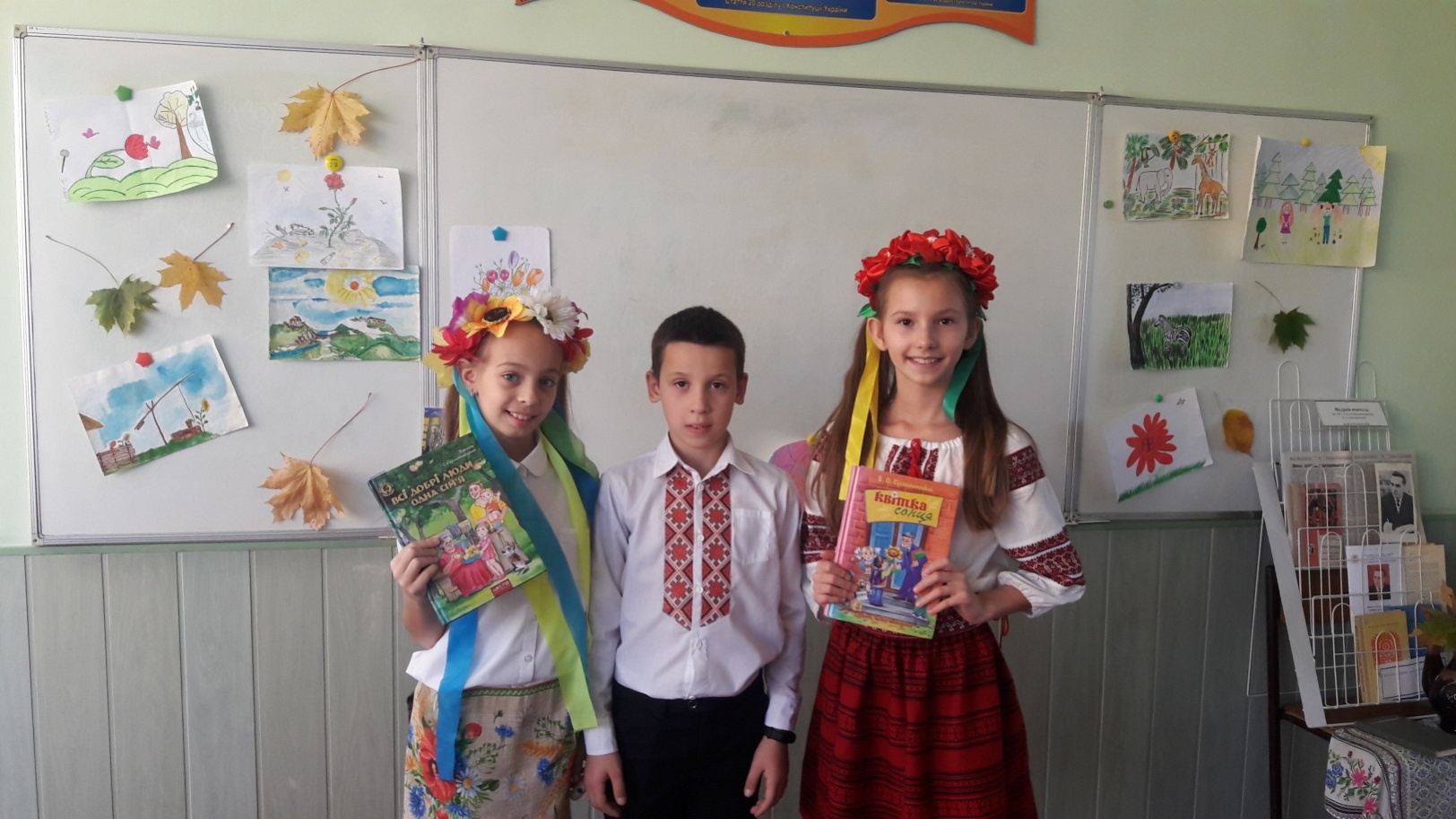 У бібліотеці представлені: книжкова виставка «Все починається з любові, все починається з добра…», проведено презентацію малюнків дітей початкових класів до творів В. О. Сухомлинського «Малюю улюблену казку».ЗВІТ З проведення місячника бібліотек, який присвячено В. О. Сухомлинському з нагоди 100-річчя від дня його народженняБібліотека                                                       КЗ «Першотравневої ЗОШ І-ІІІ ст.»Зміївської районної ради Виконала звіт бібліотекар КЗ «Першотравнева ЗОШ  І-ІІІ ст.»Караван Олеся Едуардівна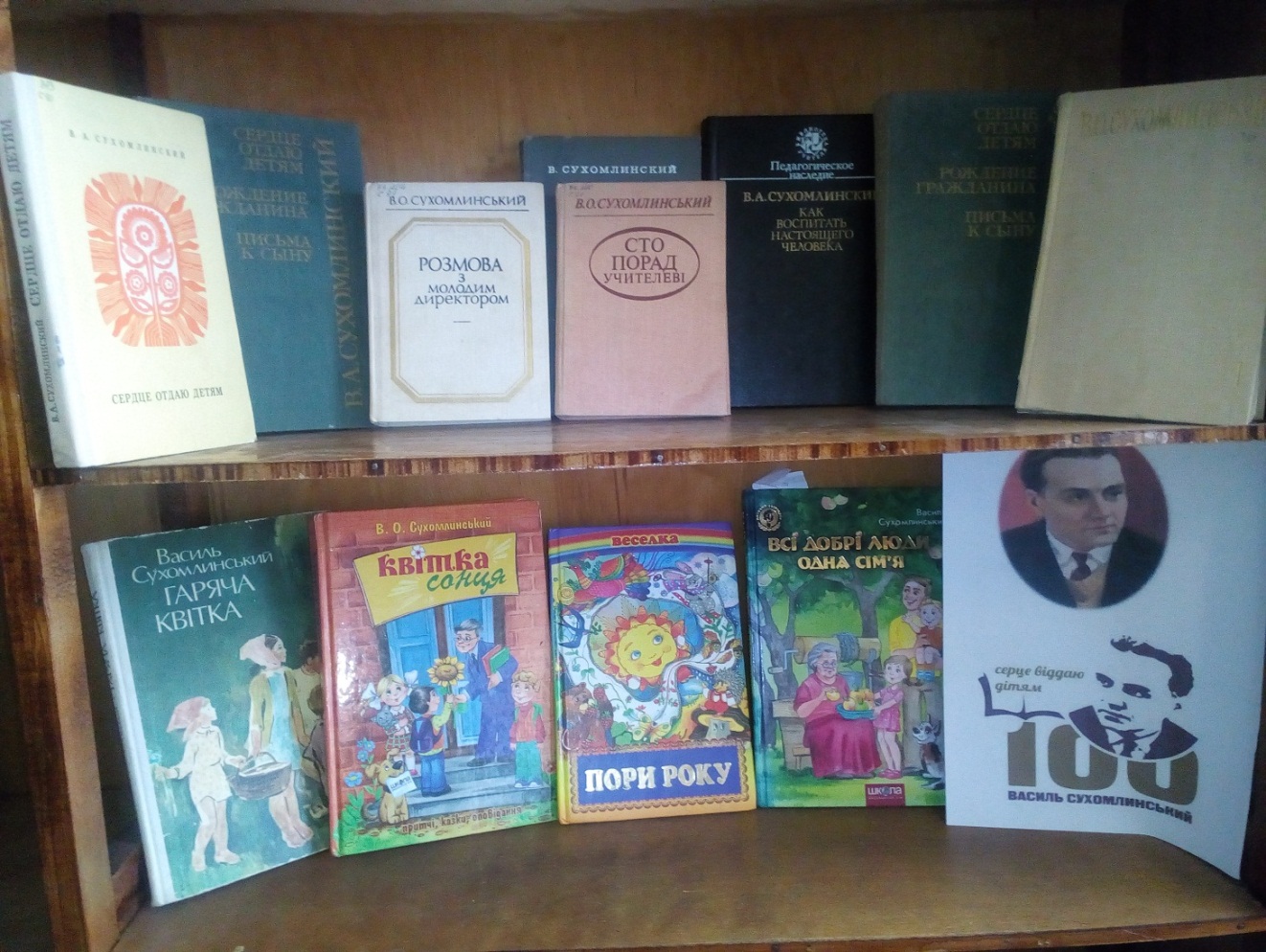 Книжкова виставка до 100-річчя від дня народженняВ.О.Сухомлинського «В. О. Сухомлинський - дітям».Книжкова виставка до 100-річчя від дня народженняВ.О.Сухомлинського «В. О. Сухомлинський - дітям».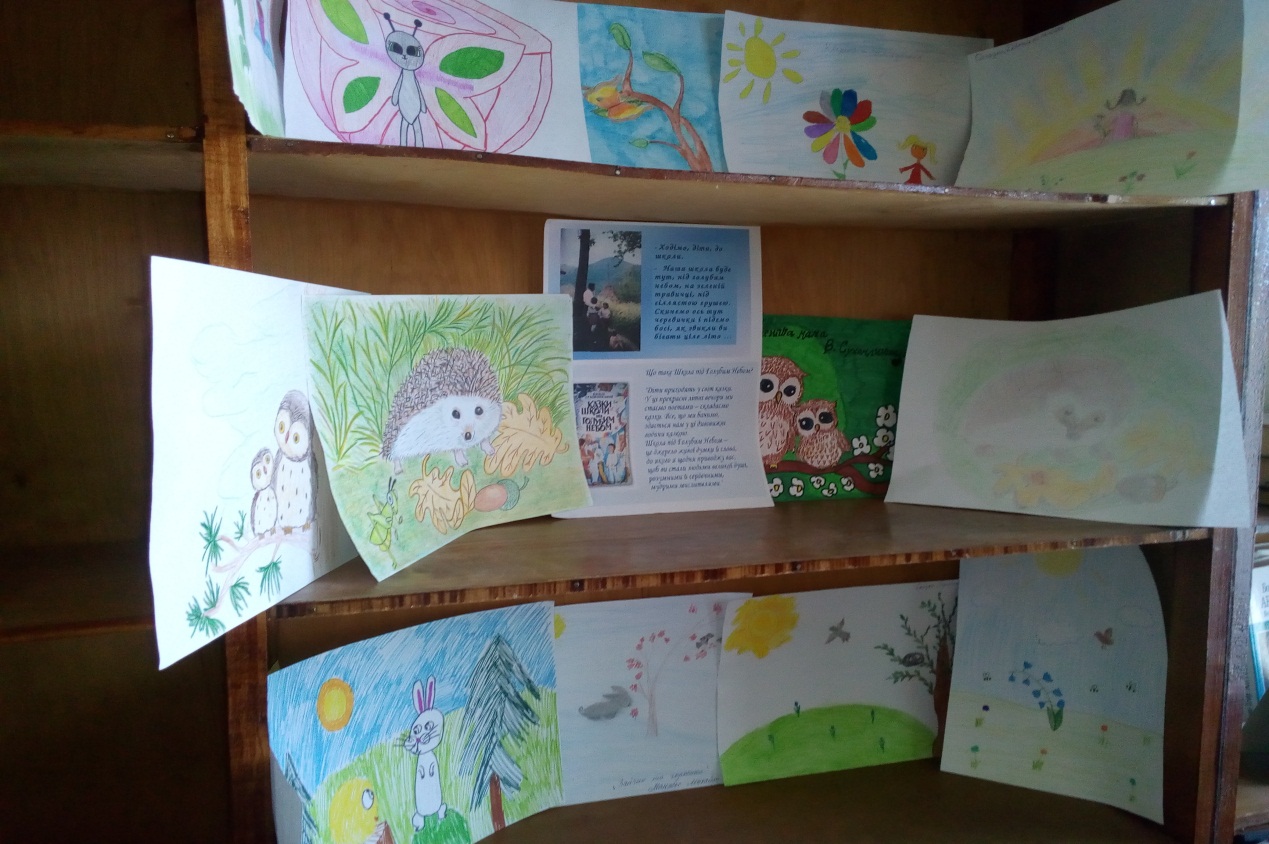 Підбірка дитячих ілюстрацій до казок та оповідань «Малюю улюблену казку»Підбірка дитячих ілюстрацій до казок та оповідань «Малюю улюблену казку»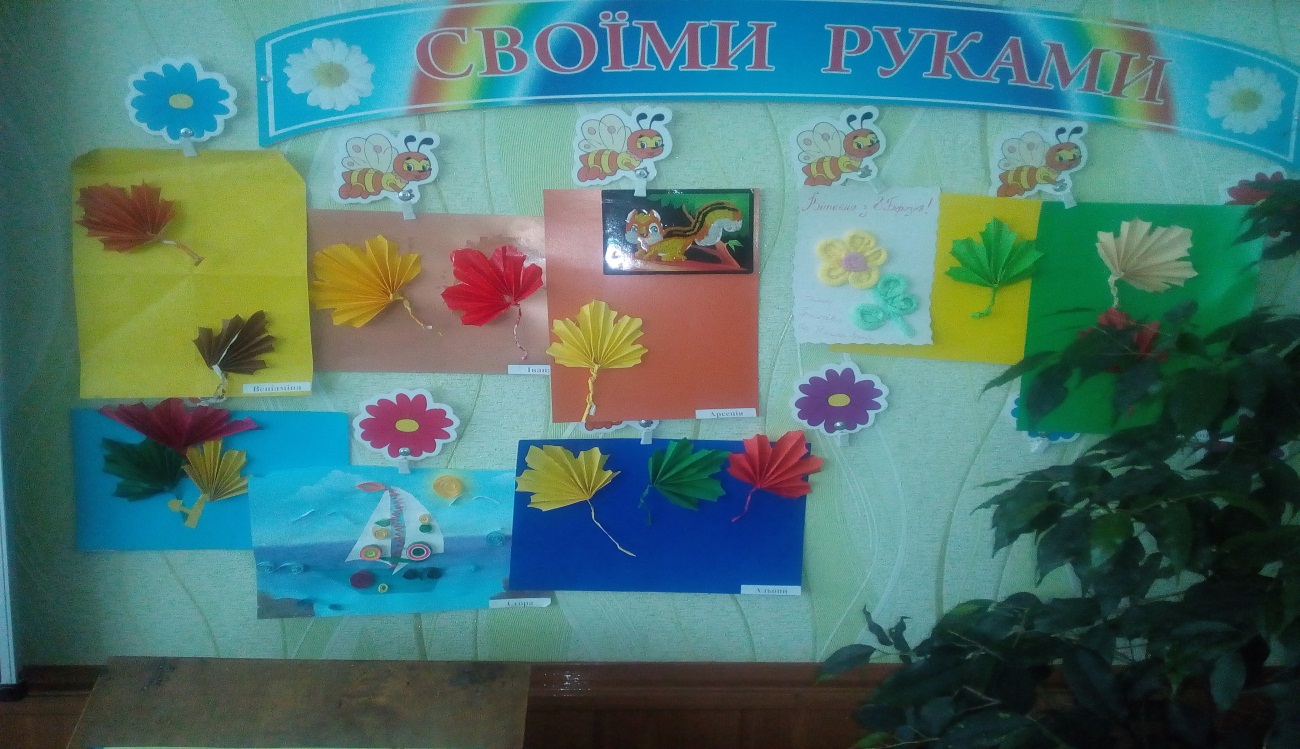 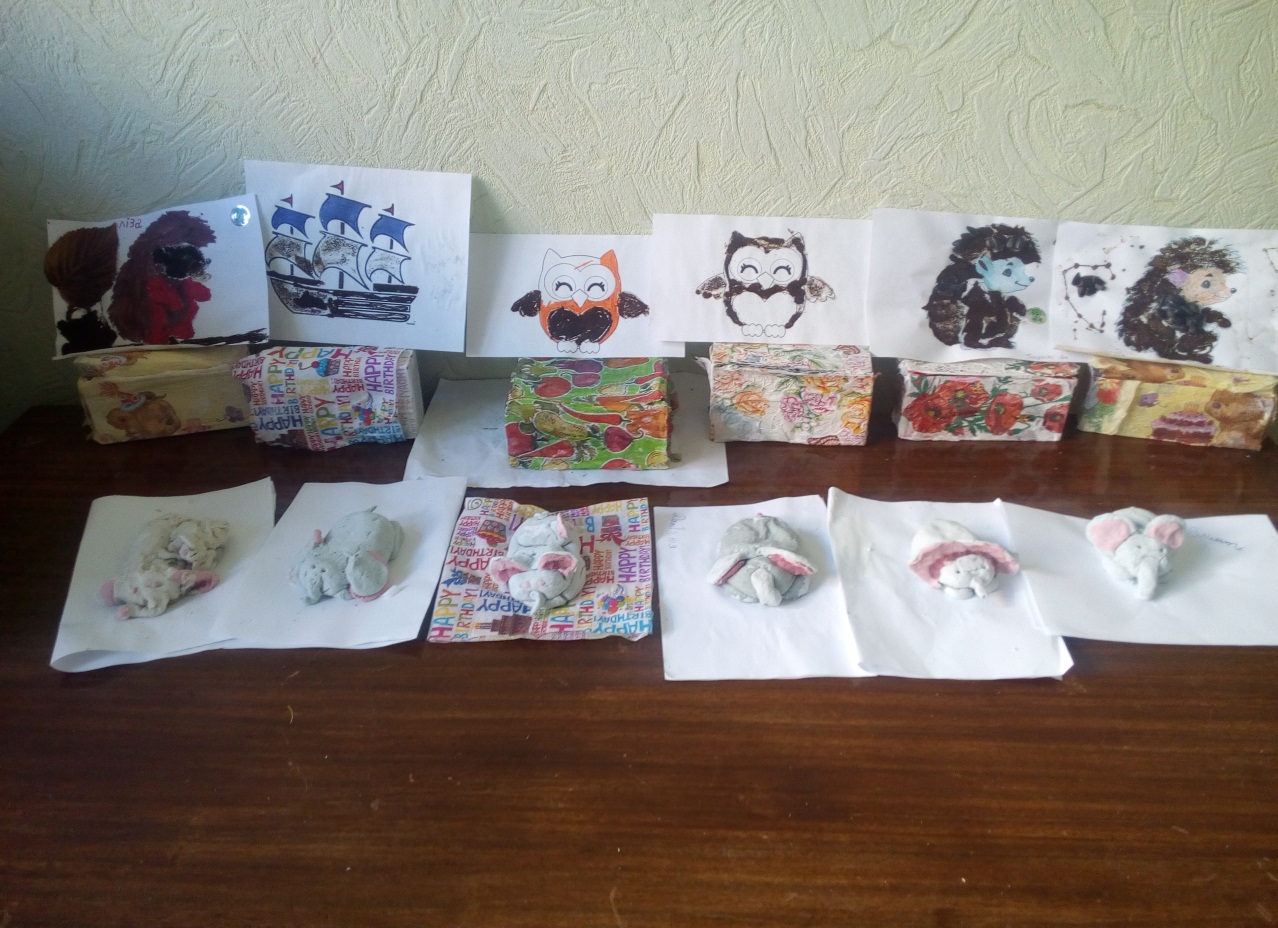 «Я – творча дитина». Шедеври маленьких умільців, зроблені своїми руками«Я – творча дитина». Шедеври маленьких умільців, зроблені своїми рукамиПрезентація «Школа під Голубим Небом», ознайомлення з оповіданнями та казками про чарівну природу нашої Батьківщини.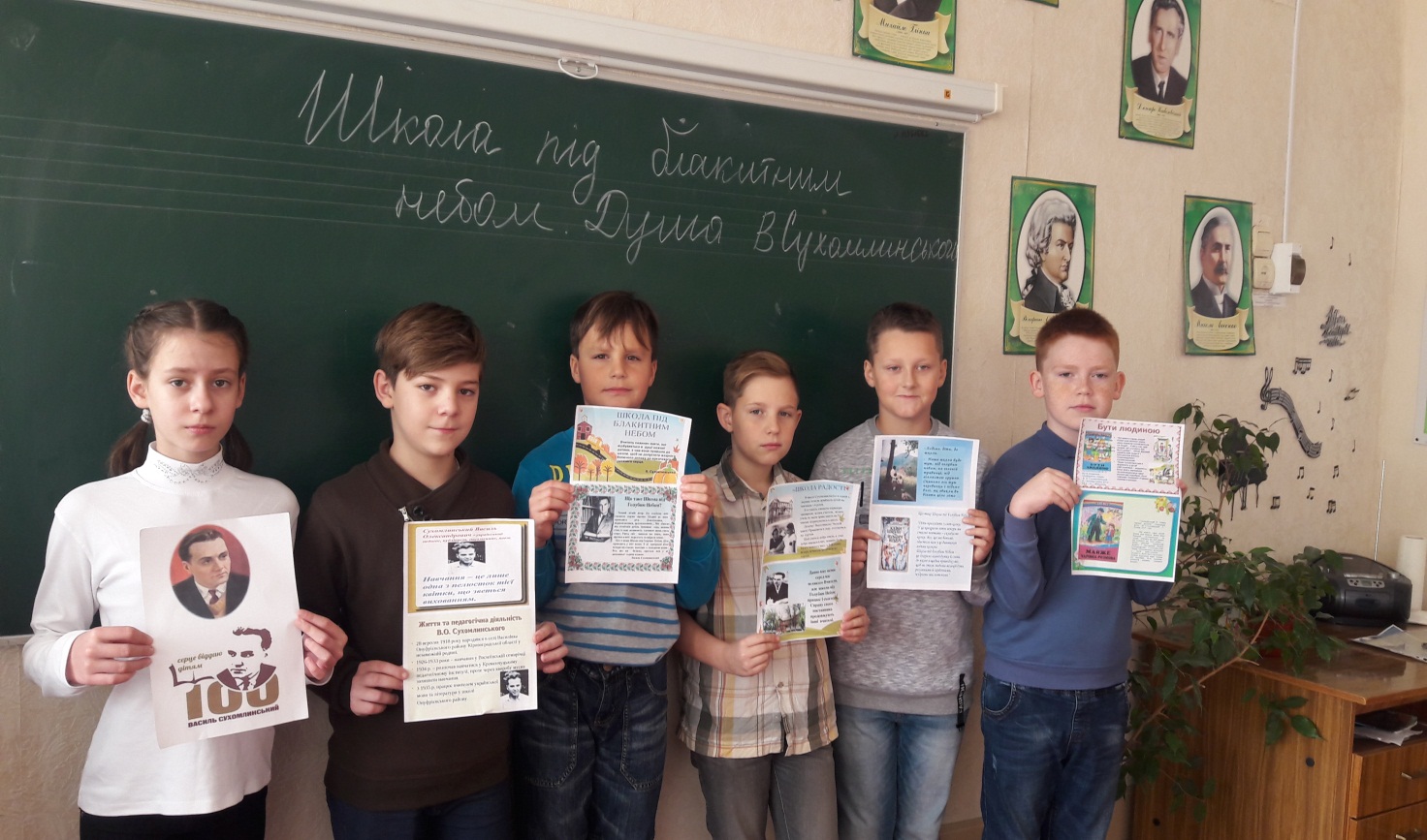 Презентація «Школа під Голубим Небом», ознайомлення з оповіданнями та казками про чарівну природу нашої Батьківщини.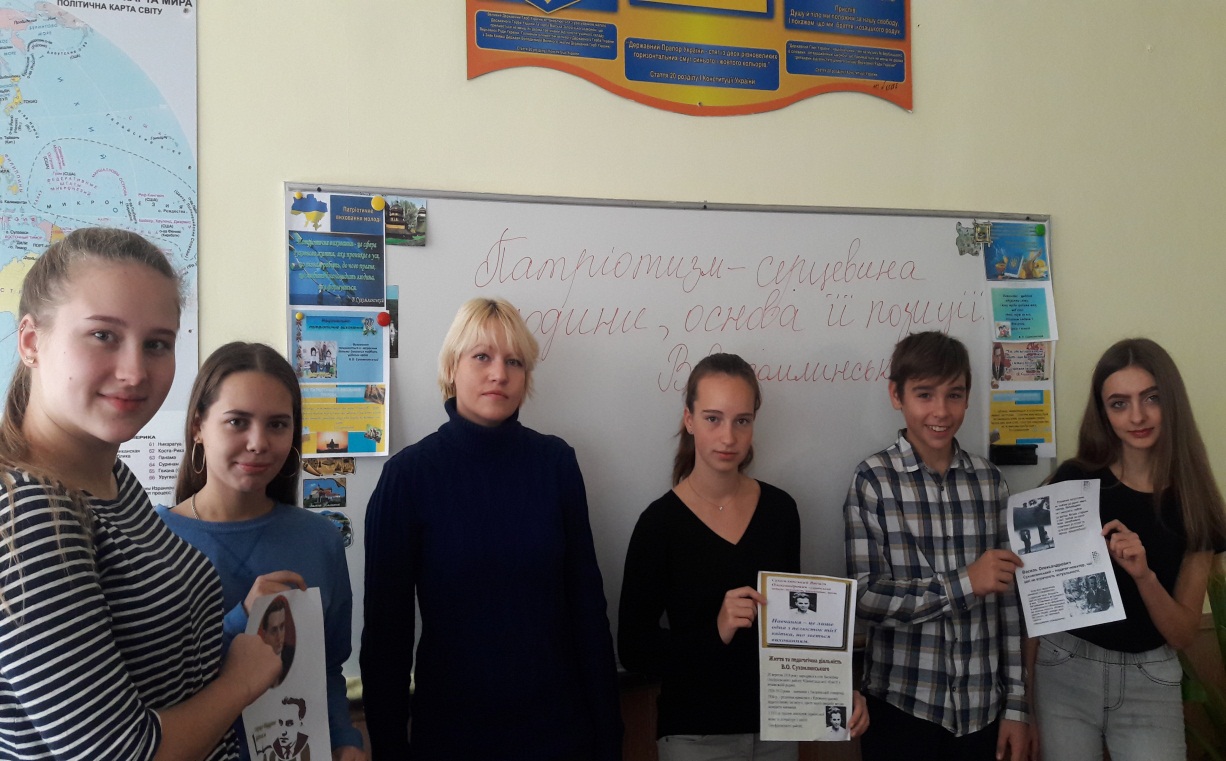 Бесіда  з національно-патріотичного виховання «Патріотизм – серцевина людини та овнова її активної позиції». В.Сухомлинський Бесіда  з національно-патріотичного виховання «Патріотизм – серцевина людини та овнова її активної позиції». В.Сухомлинський 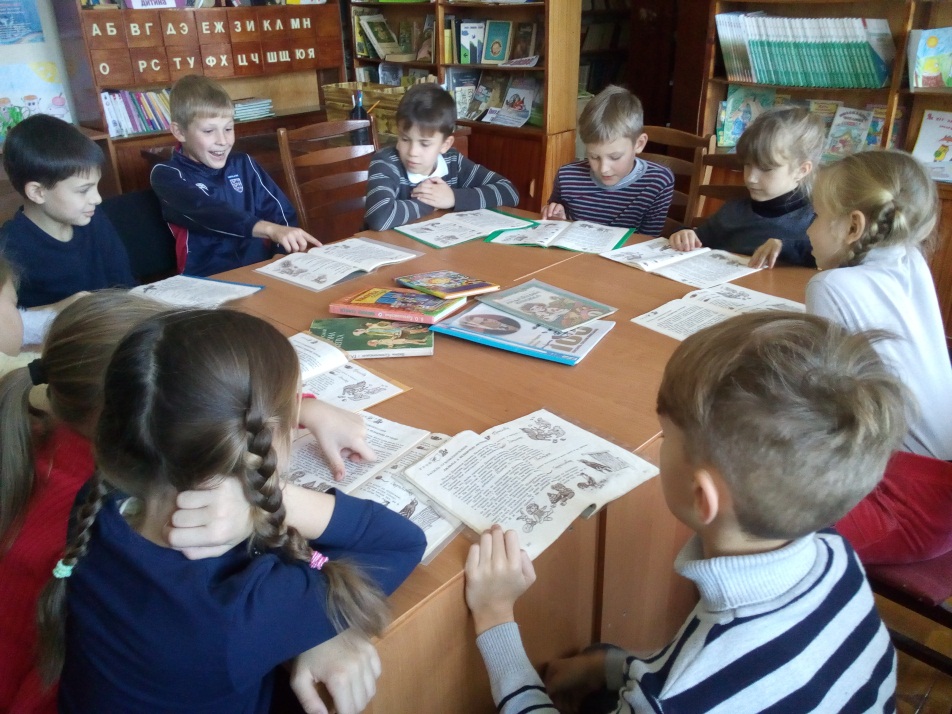 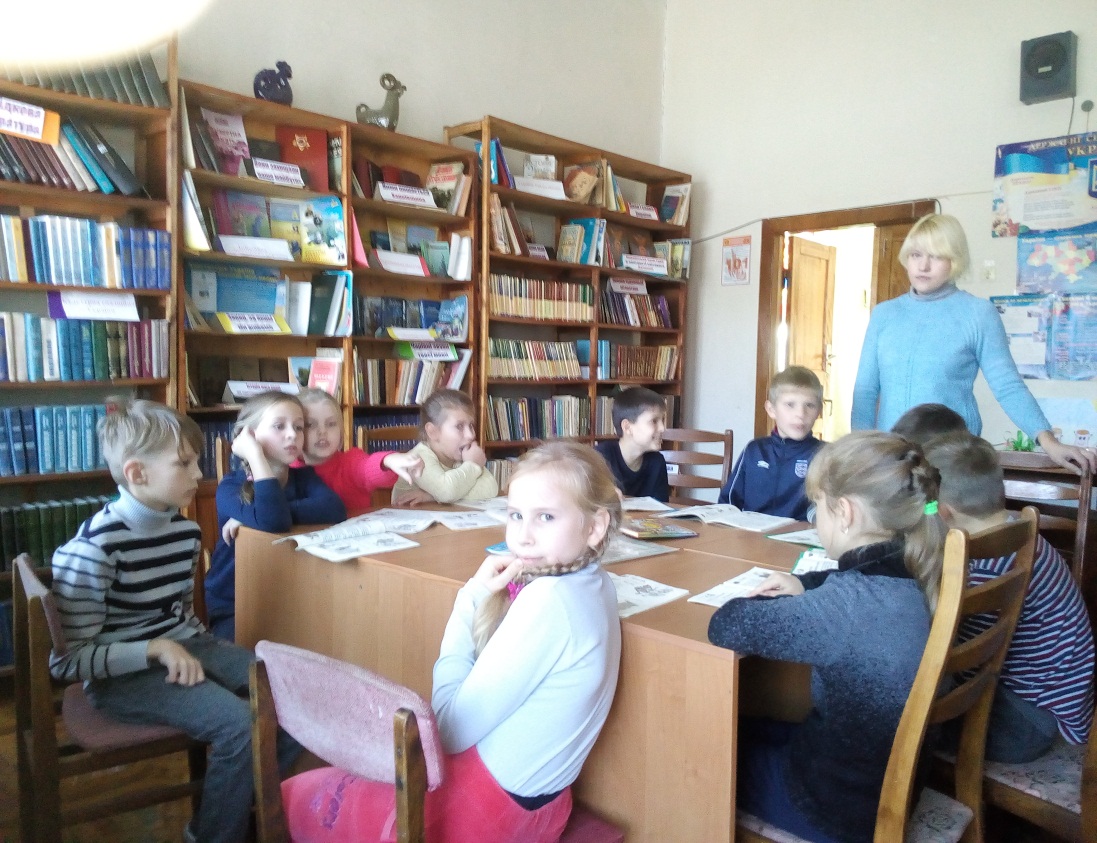 Круглий стіл «Творчість В. О. Сухомлинського – дітям»Круглий стіл «Творчість В. О. Сухомлинського – дітям»